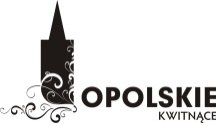 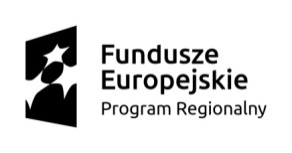 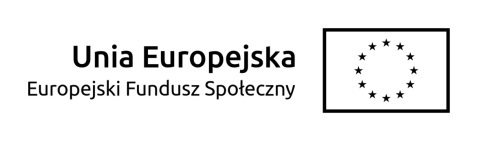 Projekt „Pracuję u siebie” jest współfinansowany ze środków Unii Europejskiej w ramach Europejskiego Funduszu SpołecznegoZałącznik nr 21 do Regulaminu przyznawania środków. Wzór oświadczenia o dokonaniu zakupów towarów i/lub usług zgodnie z harmonogramem rzeczowo- finansowym.OświadczenieJa niżej podpisany/a			                            (imię i nazwisko)zamieszkały/a			                                (adres zamieszkania)legitymujący/a się dowodem osobistym    .............................................................................wydanym przez		świadomy/a odpowiedzialności karnej za składanie oświadczeń niezgodnych z prawdą oświadczam, że dokonałem/am zakupów towarów i/lub usług zgodnie z harmonogramem rzeczowo – finansowym, który stanowi załącznik do Umowy na otrzymanie  dotacji..............................                                                                                     ……………………………….(miejscowość, data)                                                                                (podpis uczestnika projektu)